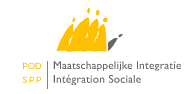 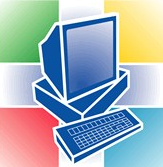 Waarschuwing: de voorbeelden en elementen in deze handleiding zijn louter fictief. Ze zijn ontstaan uit de verbeelding van de auteur en verbinden geenszins de personen wiens naam, voornaam en rijksregisternummer als voorbeeld hebben gediend. Deze personen hebben ingestemd met het gebruik van deze gegevens.IntroductieWat is een GPMIEen Geïndividualiseerd Project voor Maatschappelijke Integratie (GPMI) legt de nodige stappen en doelstellingen vast voor progressieve maatschappelijke en/of professionele integratie van iedere begunstigde van het leefloon, voor wie tewerkstelling (nog) niet onmiddellijk mogelijk of wenselijk is.Het GPMI wil in de eerste plaats zijn mogelijkheden op professionele integratie verhogen door bijvoorbeeld een opleiding of studies met voltijds leerplan te voorzien.De toekenning of het behoud gingen niet altijd van het afsluit van een GPMI vergezeld. Een GPMI is verplicht:voor de personen jonger dan 25 jaarVoor de personen vanaf 25 jaar indien er in de laatste drie maanden geen recht was op maatschappelijke integratie Als één van de partijen een GPMI wenst.Men kan enkel van die verplichting afwijken wegens billijkheids- of gezondheidsredenen.Het meest geschikte GPMI voor een persoon zal afhangen van de concrete persoonlijke situatie, verlangens en mogelijkheden op het vlak van maatschappelijke en/of professionele integratie.Het GPMI moet het voorwerp uitmaken van een schriftelijke overeenkomst afgesloten tussen de betrokken persoon en het OCMW. Op vraag van één van de partijen kunnen één of meerdere derden partij uitmaken bij de overeenkomst.Inhoud van dit documentDe bedoeling van dit document is om u, als medewerker van het OCMW, een leidraad te geven bij het invullen van een GPMI overeenkomst. Indien de volledige werkwijze zal worden gevolgd kan u gebruikmaken van 2 PDF bestanden die voor u ter beschikking worden gesteld op de website van POD-MI, zoals hieronder gespecifieerd:Het eerste PDF-bestand, hierna genoemd Data PDF, doet dienst voor de invoer van concrete afspraken die gemaakt worden tussen de partijen, en zal ook faciliteren in de gegevensuitwisseling door middel van een technisch XML bestand. Het tweede PDF-bestand, hierna genoemd Contract PDF, maakt gebruik van dit technisch XML bestand om op een geordende en coherente manier de gemaakte afspraken vast te leggen in een contract dat kan worden voorgelegd ter ondertekening aan alle partijen waarvoor dit vereist is.Het derde PDF-bestand, hierna genoemd Evaluatie PDF, maakt gebruik van dit technisch XML bestand om op een geordende en coherente manier de gegevens betreffende de evaluaties vast te leggen in een evaluatieverslag dat kan worden voorgelegd ter ondertekening aan alle partijen waarvoor dit vereist is.PDF locatieZoals vermeld zijn beide PDF’s terug te vinden op de website van POD Maatschappelijke Integratie binnen het thema Tools OCMW’s. In de documenten van Formulieren GPMI vindt u naast deze handleiding, het PDF document terug om de GPMI gegevens in te vullen, alsook het PDF document om het contract aan te maken.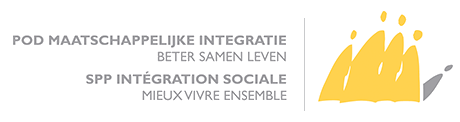 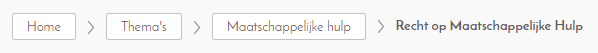 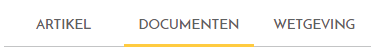 PDF voor ingave van de GPMI data (extract van XML)
 GPMI_data_2018.pdf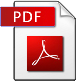 PDF voor afdruk van het GPMI contract (na import XML) GPMI_contract_2018.pdfpdf voor  afdruk van de evaluatie  GPMI (na import XML) GPMI evaluatie_2018.pdfHandleiding voor het gebruik van de GPMI PDF bestanden Handleiding_GPMI_NL_2018.pdfDoor rechts te klikken op de PDF bestanden kan u deze opslaan op het lokale systeem op een makkelijk bereikbare plaats, bijvoorbeeld in de map “Mijn Documenten”.Het hoofdstuk Data-Entry zal gebruik maken van de eerste PDF “GPMI_data_2018.pdf”
Het hoofdstuk Contract creatie zal gebruik maken van de tweede PDF “GPMI_contract_2018.pdf”Het hoofdstuk Evaluatie creatie zal gebruik maken van de derde PDF “GPMI_evaluatie_2018.pdf”Concept (Import/Export)Middels de Data PDF worden de GPMI - afspraken vastgelegd.Daarna wordt een XML geëxporteerd.De tweede PDF zal deze XML importeren om een GPMI contract te vormen.Een afdruk van de Contract PDF kan worden voorgelegd ter ondertekening.De eerste PDF (Data PDF) zal vervolgens vervolledigd kunnen worden met de gegevens betreffende de evaluatie. De XML wordt vervolgens geëxporteerd.De derde PDF zal deze XML importeren om een evaluatieverslag te creëren.Een afdruk van deze Evaluatie PDF kan overgemaakt worden aan de begunstigde.Data-EntryGegevens van het OCMW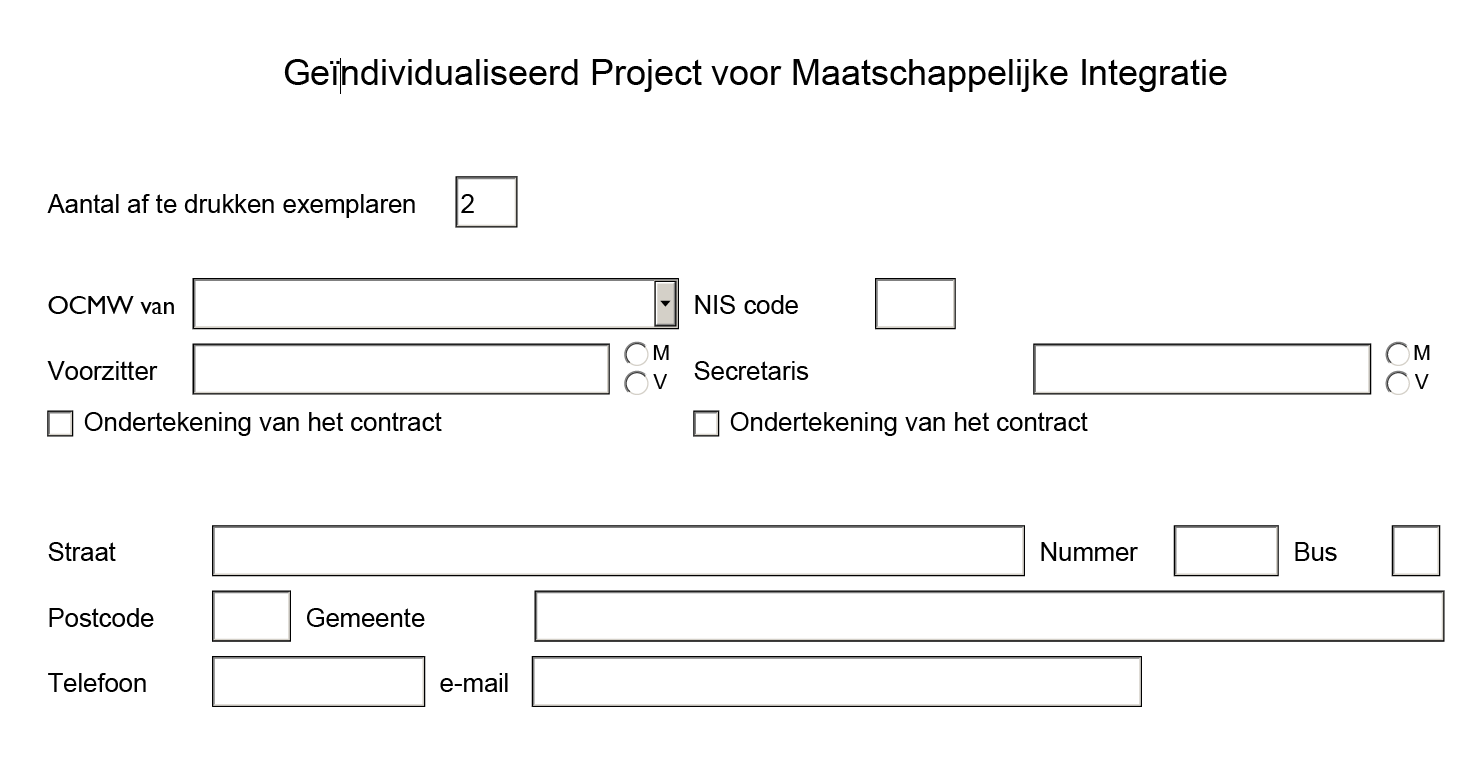 De statische gegevens van het OCMW kunnen vooraf ingevuld worden in het PDF bestand.
Door dit op te slaan kan er voor elke nieuwe GPMI-ingave tijd bespaard worden.Voor de vaste OCMW gegevens zijn volgende velden beschikbaar (verplichte velden vetgedrukt): Gegevens van de gerechtigde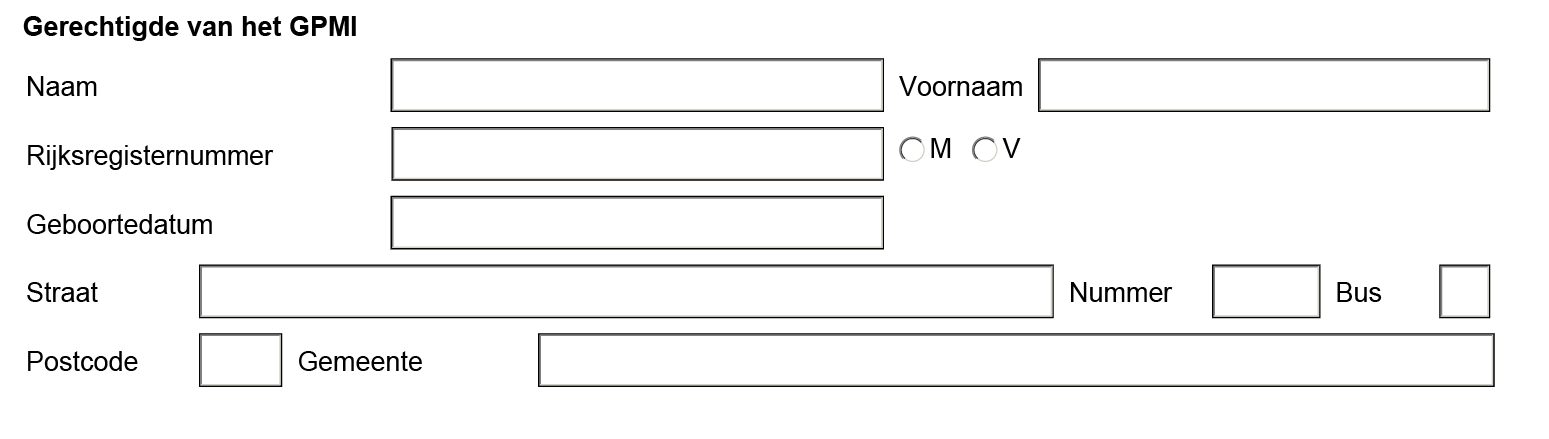 Voor elke begunstigde waar een GPMI mee wordt afgesloten, is het vereist dat ook de detailgegevens van de begunstigde in het GPMI contract worden opgenomen.Indien het overeengekomen GPMI contract regelmatig aangepast moet worden, is het mogelijk om de PDF volledig ingevuld te bewaren, onder een naam specifiek voor de begunstigde. Dit kan u helpen bij kleinere wijzigingen en zal u veel werk besparen.De detailgegevens van de begunstigde bestaan uit (verplichte velden vetgedrukt): Algemene Informatie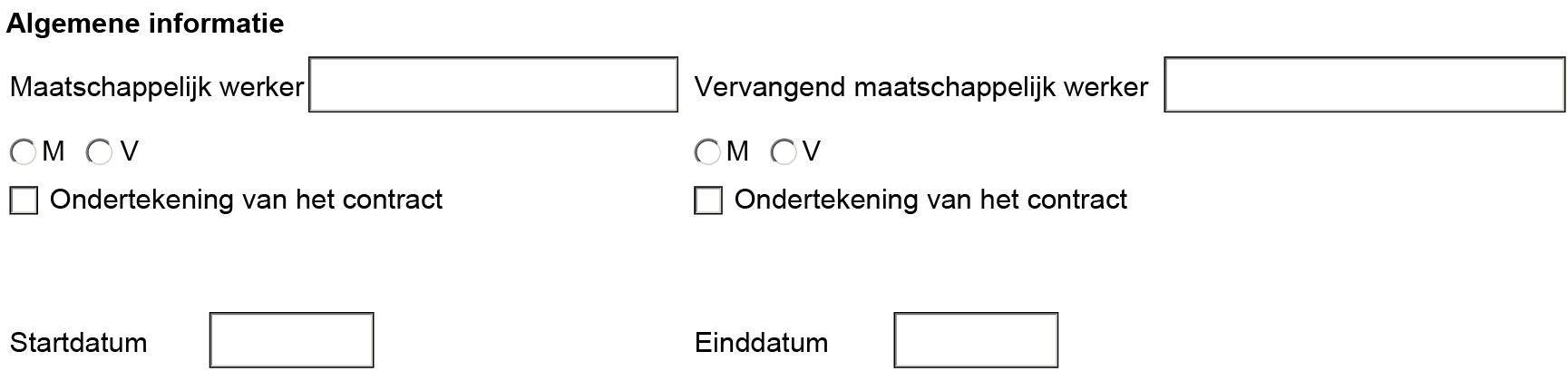 Verder is het nog nodig om algemene informatie van de GPMI afspraken te noteren. Ook deze informatie zal zichtbaar worden in het contract.De algemene informatie bestaat uit (verplichte velden vetgedrukt): Selectie van de formulieren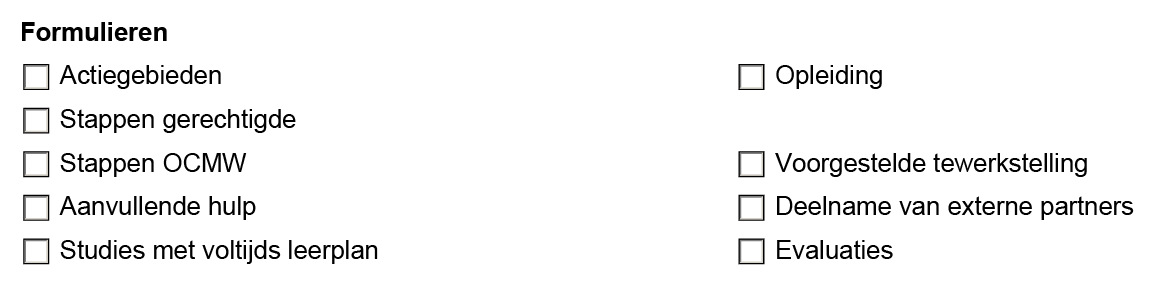 In het initieel PDF bestand wordt de mogelijkheid geboden om 9 verschillende formulieren toe te voegen. Door één of meerdere formulieren aan te vinken wordt er een addendum toegevoegd aan het PDF bestand dat onderaan kan gedetailleerd worden. Bij het uitvinken van het formulier wordt na een expliciete bevestiging het addendum ook verwijderd. Let wel dat alle eventueel ingevulde gegevens dan meteen ook onherroepelijk worden gewist.De mogelijke formulieren zijn: ActiegebiedenStappen van de begunstigdeStappen van het OCMWExtra hulpStudies met volledig leerplanOpleidingVoorgestelde tewerkstellingDeelname van externe partnersEvaluatiesActiegebieden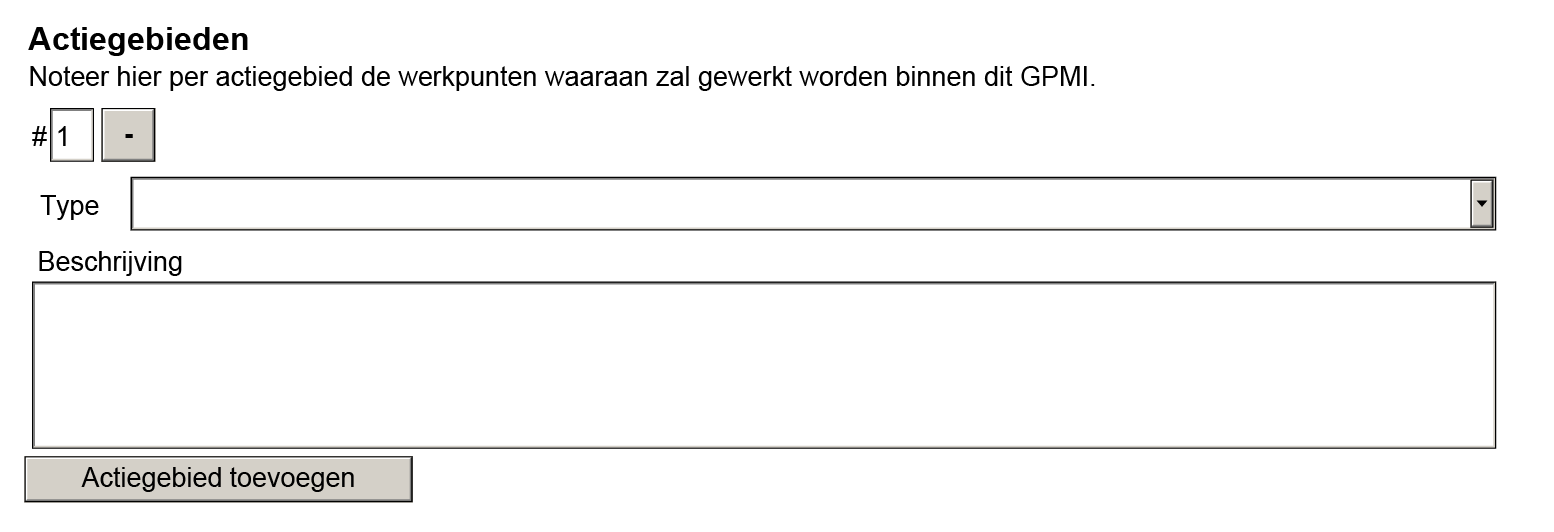 Het is mogelijk om maximaal 20 actiegebieden toe te voegen door te klikken op de knop “Actiegebied toevoegen”. Om een teveel aan actiegebieden te verwijderen volstaat het om op het ‘-‘ teken te klikken naast het formuliernummer. Eventueel ingevulde informatie in een te verwijderen actiegebied zal onherroepelijk verwijderd worden. De nummering van het actiegebied zal aangepast worden zodanig dat het formuliernummer steeds logisch opgehoogd wordt.Het actiegebied bestaat uit (verplichte velden vetgedrukt): Stappen van de gerechtigde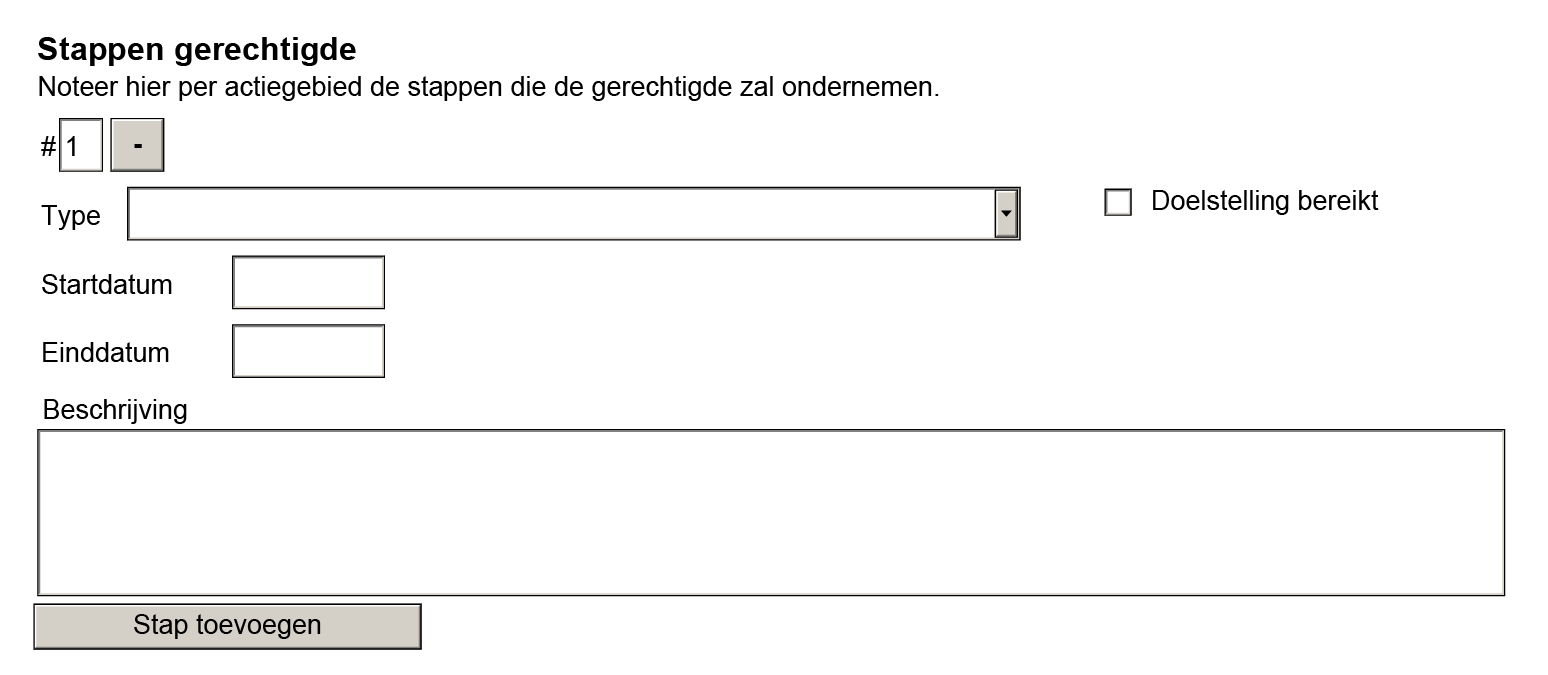 Ook hier is het mogelijk om maximaal 20 stappen toe te voegen en te verwijderen, identiek aan de werkwijze bij de actiegebieden.Een stap van de begunstigde bestaat uit (verplichte velden vetgedrukt): Stappen van het OCMW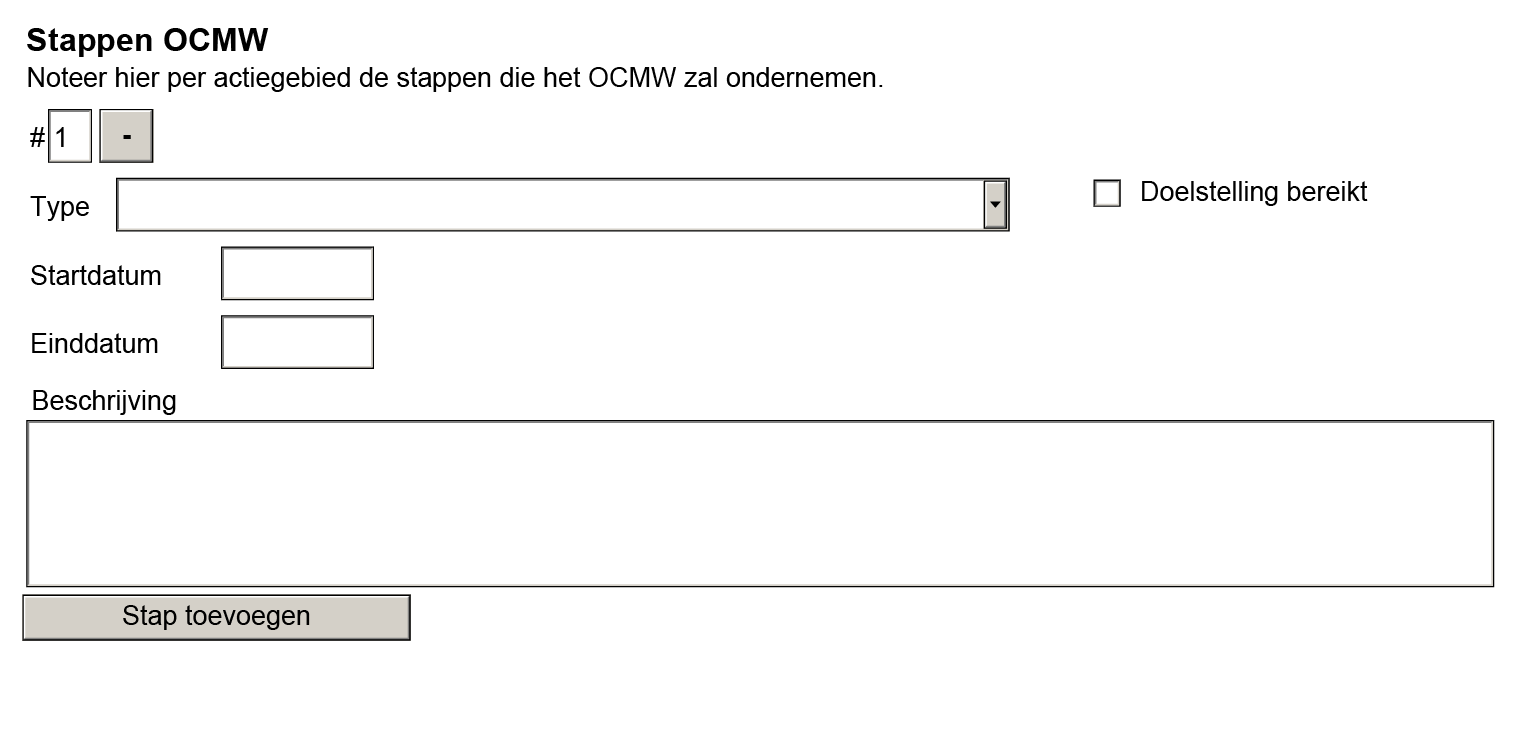 Ook hier is het mogelijk om maximaal 20 stappen toe te voegen en te verwijderen, identiek aan de werkwijze bij de actiegebieden.Een stap van de begunstigde bestaat uit (verplichte velden vetgedrukt): Extra hulp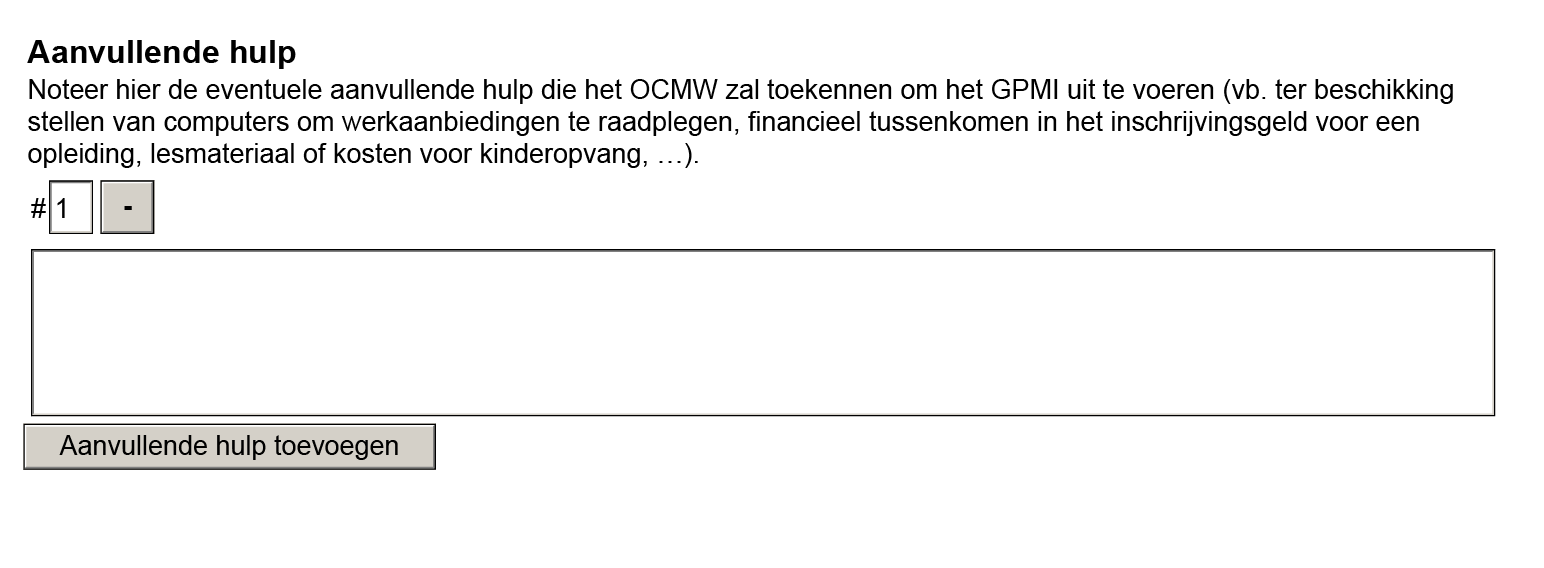 Ook hier is het mogelijk om maximaal 20 soorten hulp toe te voegen en te verwijderen, identiek aan de werkwijze bij de actiegebieden.Een extra hulp bestaat uit (verplichte velden vetgedrukt): Studies met voltijds leerplan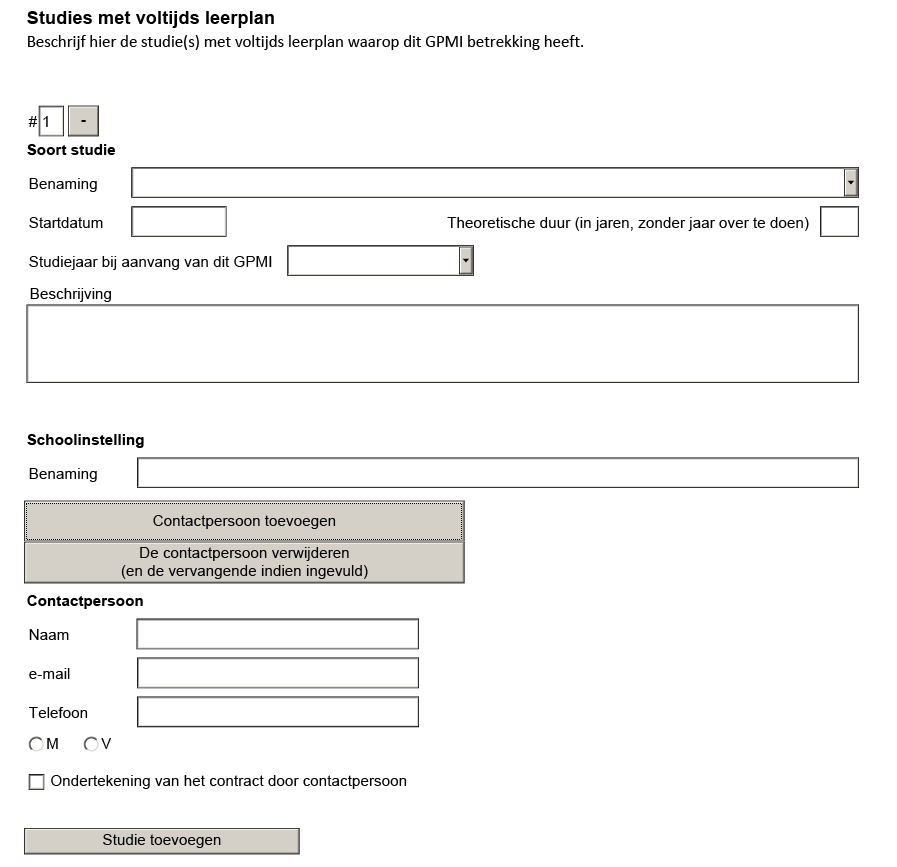  Per GPMI afspraak is het mogelijk om tot 5 voltijdse  studies op te geven. Indien er een vervolgtraject wordt opgelegd zal een tweede GPMI afspraak afgesloten moeten worden in een vervolg contract.De voltijdse studie bestaat uit (verplichte velden vetgedrukt): Opleiding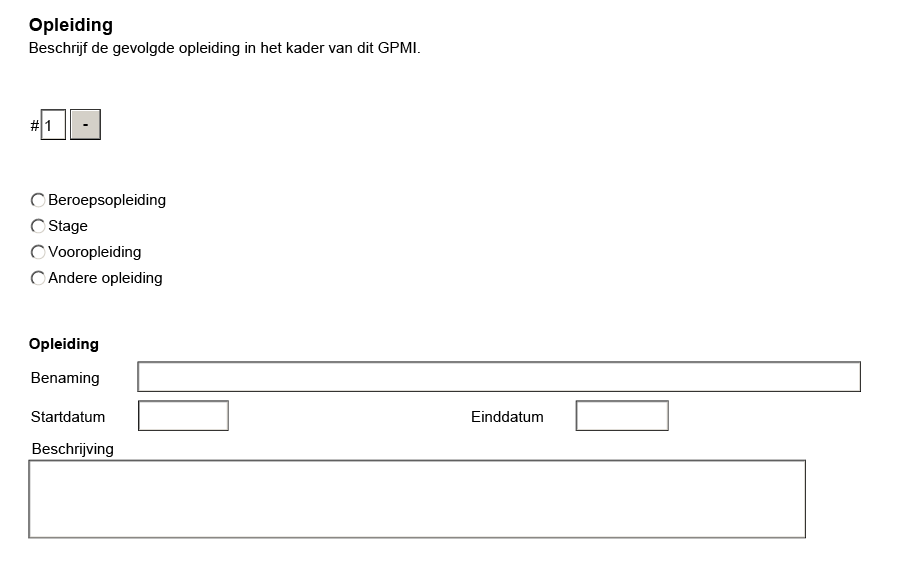 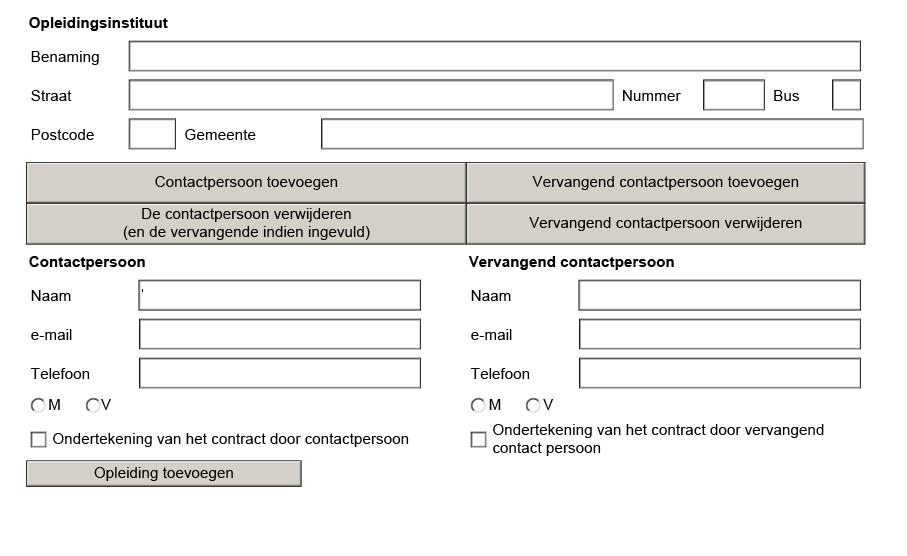 Per GPMI afspraak is het mogelijk om tot vijf opleidingen op te geven. Indien er een vervolgtraject wordt opgelegd zal een tweede GPMI afspraak afgesloten moeten worden in een vervolg contract.De opleiding bestaat uit (verplichte velden vetgedrukt): Voorgestelde tewerkstelling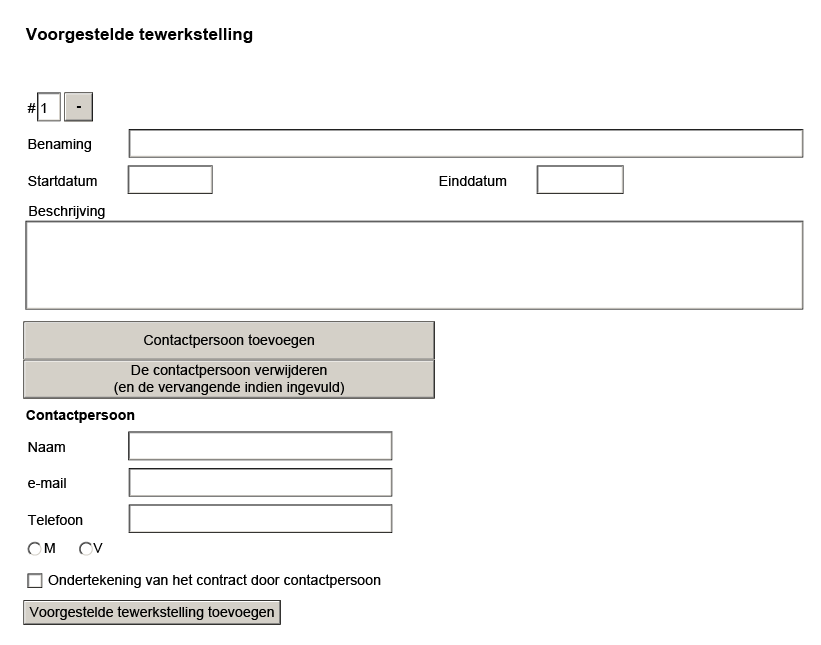 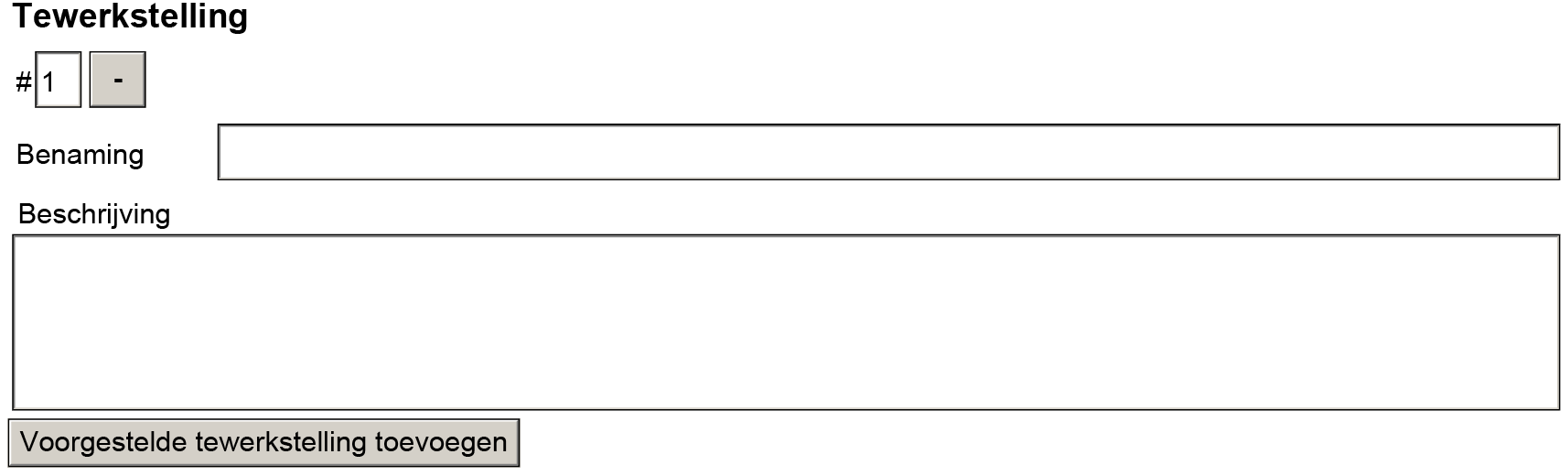 Per GPMI afspraak is het mogelijk om maximaal 5 tewerkstellingsvoorstellen te doen, identiek aan de werkwijze bij de actiegebieden.De informatie betreffende de tewerkstelling bestaat uit (verplichte velden vetgedrukt):Deelname van externe partners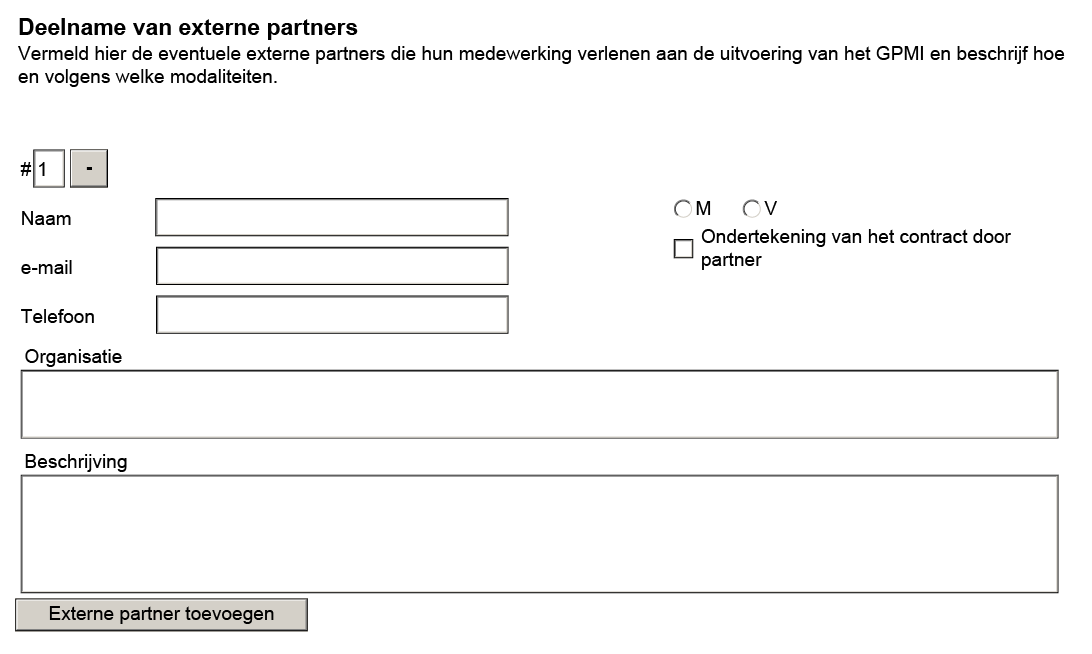 Per GPMI afspraak is het mogelijk om maximaal 3 externe partners aan te duiden, identiek aan de werkwijze bij de actiegebieden.De informatie betreffende de extra betrokkene bestaat uit (verplichte velden vetgedrukt):Evaluaties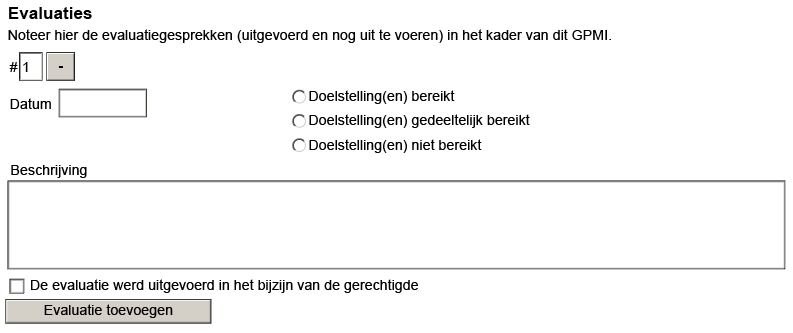 Per GPMI afspraak is het mogelijk om meerdere evaluaties uit te voeren, identiek aan de werkwijze bij de actiegebieden. Er werd voor evaluaties geen limiet gedefinieerd.De informatie betreffende de evaluatie bestaat uit (verplichte velden vetgedrukt):XML creatieEenmaal dat alle gegevens ingevuld werden kan het GPMI-contract aangemaakt worden op basis van een XML bestand. Om foutieve verwerking te vermijden laat u deze XML bestanden onaangepast.Hieronder vindt u de stappen om het XML bestand te ontvangen, vanuit de ingevulde PDF.Stap 1) Klik op de knop “Export XML”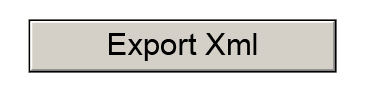 Stap 2) Een pop-up zal verschijnen met de vraag naar de gewenste e-mail applicatie. Maak uw keuze en click op “Continue”.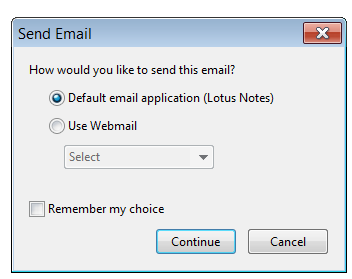 Stap 3) De gekozen emailapplicatie zal worden geopend. Een nieuwe e-mail met een XML bestand als bijlage zal worden aangemaakt. 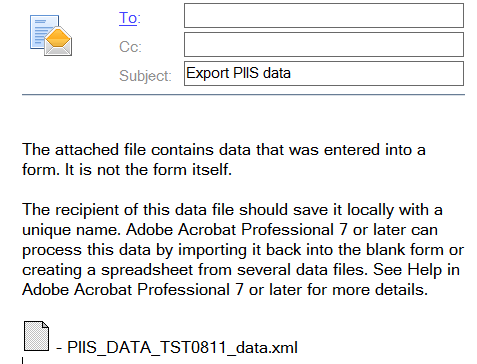 Stap 4) Het is nodig om dit XML bestand te bewaren op uw lokale computer. U zal dit bestand zo dadelijk gebruiken om het contract te genereren. Dit kan u tijdelijk doen op het bureaublad, zodat u zo meteen het XML bestand makkelijk terugvindt.Stap 5) Vervolgens kan u de e-mail uit stap 3 verwijderen. Om problemen met anti-virusapplicaties te vermijden, hebben de ontwikkelaars verkozen om een e-mail met bijlage toe te voegen, om op die manier het XML bestand te kunnen verkrijgen. Bewaren van de PDF met de gegevensEenmaal dat alle gegevens van het GPMI contract werden ingevuld kan de ingevulde PDF lokaal bewaard worden. Indien er nadien nog aanpassingen aan moeten gebeuren is het niet nodig om alle overige gegevens nogmaals in te vullen. Dit bestand zal voor langere tijd bewaard kunnen worden.Het opslaan van deze ingevulde PDF gebeurt door in het “Bestand”-menu (File) de optie “Bewaren als…” (Save As…) te klikken. (of via een Shortcut: Shift-Ctrl-S) Hierbij kan u ook een gepersonaliseerde naam gebruiken om duidelijk aan te geven met welke burger de GPMI overeenkomst werd aangegaan, gevolgd door een datum om zo de vereiste gegevens terug te kunnen vinden. 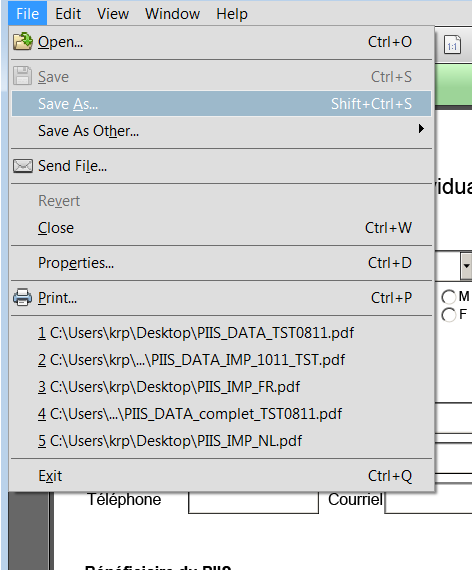 Contract creatieOpenen van de PDFNu u alle gegevens van het GPMI contract ter beschikking en ingevoerd heeft in het vorige hoofdstuk, dan kan u op basis van de gecreëerde XML het contract invullen en laten ondertekenen.Stap 1) Open het tweede PDF bestand “GPMI_contract_2018.pdf” 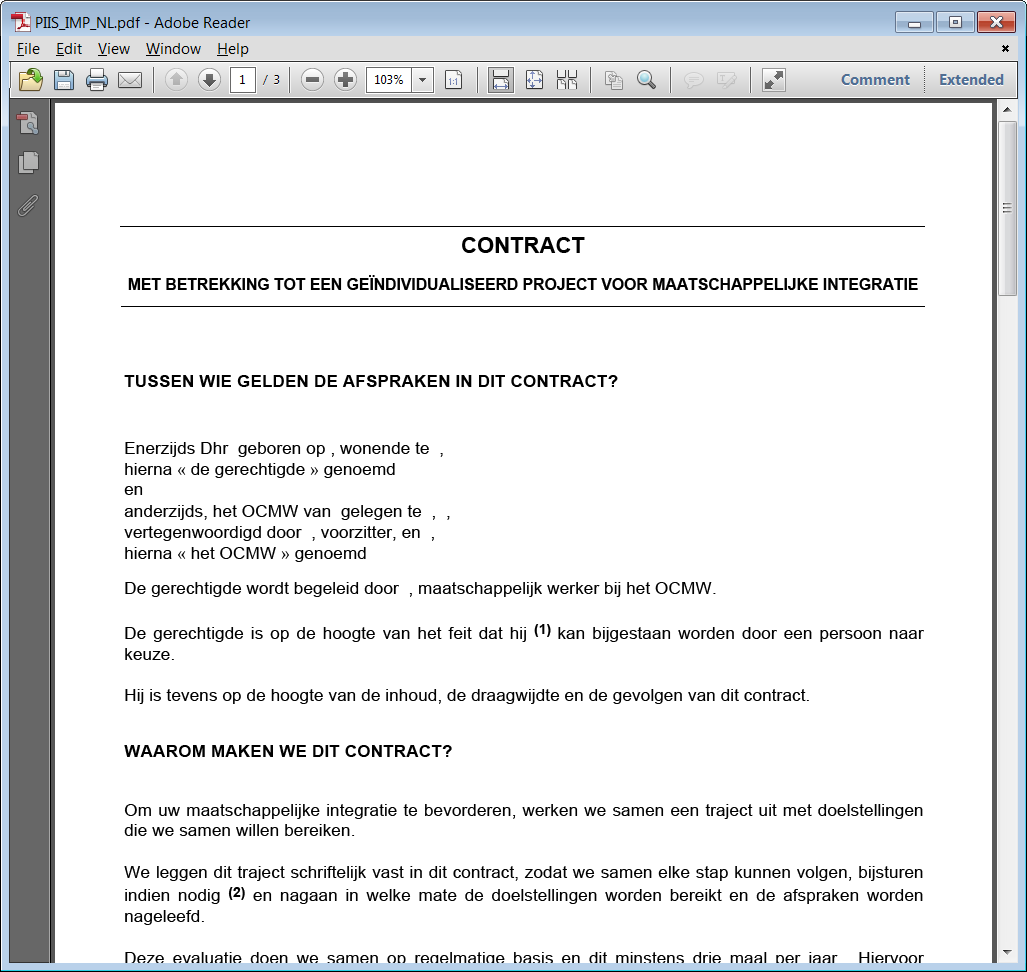 Stap 2) Rechter klik op het menu Edit, onder het menu Form 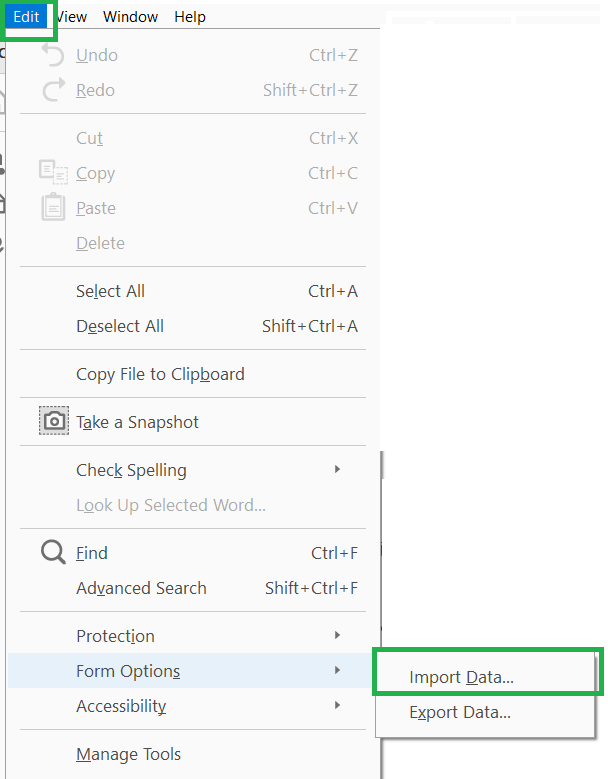 Stap 3) Op 'Import Data' klikkenSelecteer de tijdelijke XML die u in het vorige hoofdstuk heeft bewaard, in Stap 4 van de XML creatie. U zal merken dat de gegevens in het contract automatisch zullen ingevuld worden op basis van de gegevens in de XML.Stap 4) Klik links bovenaan op het printericoon om het volledige contract op de lokale printer af te drukken. 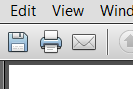 Er rest u enkel nog het contract voor te leggen ter ondertekening aan alle vermelde ondertekenaars.Evaluatie creatieOpenen van de PDFNu u alle gegevens van het GPMI contract / evaluatie ter beschikking en ingevoerd heeft in het vorige hoofdstuk, kan u op basis van de gecreëerde XML het evaluatieverslag invullen.Stap 1) Open het derde PDF bestand “GPMI_eval_2018.pdf” 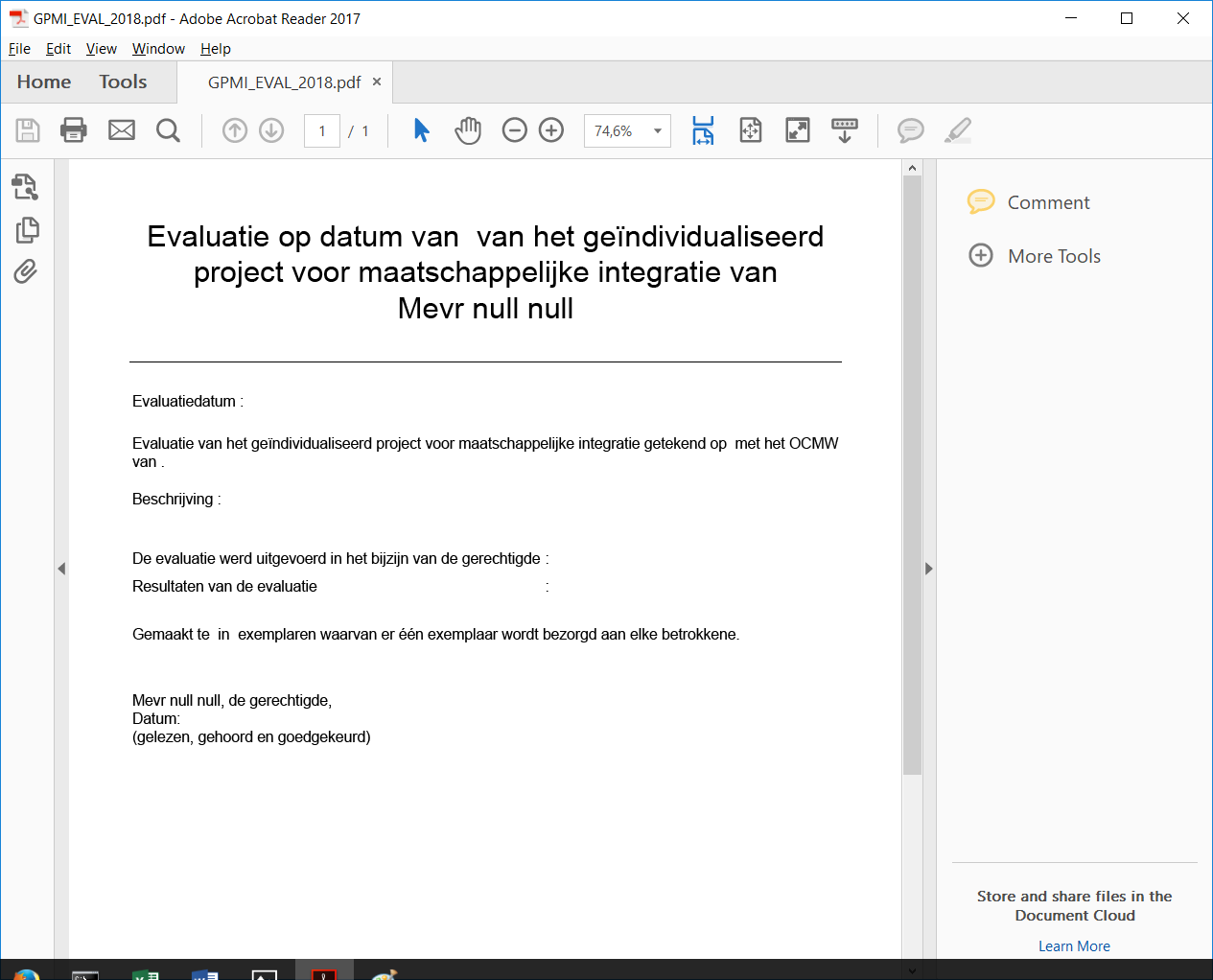 Stap 2) Rechter klik op het menu Edit, onder het menu Form Stap 3) Op  'Import Data' klikkenSelecteer de tijdelijke XML die u in het vorige hoofdstuk heeft bewaard, in Stap 4 van de XML creatie. U zal merken dat de gegevens in de evaluatie automatisch zullen ingevuld worden op basis van de gegevens in de XML.Stap 4) Klik links bovenaan op het printericoon om het volledige contract op de lokale printer af te drukken. FAQHandleiding GPMIGeïndividualiseerd Project voor Maatschappelijke IntegratieVeldlabelBeschrijvingValidatieAantal af te drukken exemplarenAantal af te drukken exemplarenEnkel numeriekOCMW-naamGemeentenaam van de gemeente waartoe het OCMW behoort.Te selecteren uit de aanklikbare lijst. (klikken op pijltje)NIS codeUnieke code van het geselecteerde OCMW.Deze code wordt automatisch ingevuld bij selectie van de OCMW-naam.VoorzitterNaam van de voorzitter van het OCMW.Alle alfanumerieke karakters zijn toegelaten, alsook inclusief de speciale karakters é, è, ç en à.Geslacht (voorzitter)Geslacht van de voorzitter van het OCMW.Enkel M/V zijn mogelijk, wordt gebruikt om Dhr of Mevr aan te duiden in het contract.Secretaris/Algemeen DirecteurSecretaris van het OCMW.Alle alfanumerieke karakters zijn toegelaten, alsook inclusief de speciale karakters é, è, ç en à.Geslacht (secretaris/AD)Geslacht van de secretaris van het OCMW.Enkel M/V zijn mogelijk, wordt gebruikt om Dhr of Mevr aan te duiden in het contract.Ondertekening van het contractAanduiding wie het GPMI contract zal ondertekenen. (voorzitter/secretaris)Indien aangeduid zal onderaan het contract de ondertekenaar worden toegevoegd, er is een maximum van 4 ondertekenaars naast de begunstigde.StraatStraatnaam van het OCMW.Alfanumerieke en speciale karakters.NummerHuisnummer van het OCMW.Enkel numeriek.BusPostbus van het OCMW.Alfanumerieke en speciale karakters.PostcodePostcode van het OCMW.Enkel numeriek.GemeenteGemeentenaam van het OCMW.Alfanumerieke en speciale karakters.TelefoonAlgemeen telefoonnummer van het OCMW.Alle karakters kunnen gebruikt wordenE-mailadresOfficieel e-mailadres van het OCMW.Een geldig e-mail adres bevat @ en correcte domeinnaam. bv jan@pet.beVeldlabelBeschrijvingValidatieNaamFamilienaam van de begunstigde.Alfanumerieke en speciale karakters.VoornaamVoornaam van de begunstigde.Alfanumerieke en speciale karakters.RijksregisternummerOfficieel identiek nummer zoals de burger gekend is in het rijksregister of het BIS-register.Numeriek, controlegetal wordt geverifieerd op correctheid.GeslachtGeslacht van de begunstigde.Enkel M/V zijn mogelijk, wordt gebruikt om Dhr of Mevr aan te duiden in het contract.GeboortedatumGeboortedatum van de begunstigde.Te selecteren uit de lijst (klikken op pijltje).StraatStraatnaam van de woonplaats van de begunstigde.Alfanumerieke en speciale karakters.NummerHuisnummer van de woonplaats van de begunstigde.Alfanumerieke en speciale karakters.BusBus van de woonplaats van de begunstigde.Alfanumerieke en speciale karakters.PostcodePostcode van de woonplaats van de begunstigde.Numeriek.GemeenteGemeentenaam van de woonplaats van de begunstigde.Alfanumerieke en speciale karakters.VeldlabelBeschrijvingValidatieValidatieMaatschappelijk WerkerNaam van de maatschappelijk werker.Alle alfanumerieke karakters zijn toegelaten, alsook inclusief de speciale karakters é, è, ç en à.Alle alfanumerieke karakters zijn toegelaten, alsook inclusief de speciale karakters é, è, ç en à.Vervangend maatschappelijk WerkerNaam van de maatschappelijk werker.Alle alfanumerieke karakters zijn toegelaten, alsook inclusief de speciale karakters é, è, ç en à.Alle alfanumerieke karakters zijn toegelaten, alsook inclusief de speciale karakters é, è, ç en à.GeslachtGeslacht van de maatschappelijk werker of zijn vervanger.Enkel M/V zijn mogelijk, wordt gebruikt om Dhr of Mevr aan te duiden in het contract.Ondertekening van het contractAanduiding wie het GPMI contract zal ondertekenen (maatschappelijk werker /vervangend. maatschappelijk werker)Indien aangeduid zal onderaan het contract de ondertekenaar worden toegevoegd, er is een maximum van 4 ondertekenaars naast de begunstigde.StartdatumStartdatum van het GPMI contract.Te selecteren uit de lijst (klikken op pijltje).Te selecteren uit de lijst (klikken op pijltje).EinddatumEinddatum van het GPMI contract.Te selecteren uit de lijst (klikken op pijltje).Te selecteren uit de lijst (klikken op pijltje).VeldlabelBeschrijvingValidatieFormulier nummerUniek volgnummer van het actiegebied.Automatisch gegenereerd nummer.TypeSoort van actiegebied: GezondheidInkomenSociale Zekerheid en administratieHuisvestingOnderwijs, vorming en persoonlijke ontwikkelingArbeid en tewerkstellingSchuldRelaties en gezinVrije tijd, socio-culturele participatie, mobiliteitGelimiteerd tot een optie uit de lijst, deze optielijst is beschikbaar door te klikken op het pijltje aan de rechterkant van het invulveld.BeschrijvingGedetailleerde omschrijving van de te ondernemen actie.Alle alfanumerieke karakters zijn toegelaten, alsook de speciale karakters é, è, ç en à.VeldlabelBeschrijvingValidatieFormulier nummerUniek volgnummer van de stappen van de begunstigde.Automatisch gegenereerd nummer.TypeSoort van stap: GezondheidInkomenSociale Zekerheid en administratieHuisvestingOnderwijs, vorming en persoonlijke ontwikkelingArbeid en tewerkstellingSchuldRelaties en familieVrije tijd, socio-culturele participatie, mobiliteitGelimiteerd tot een optie uit de lijst, deze optielijst is beschikbaar door te klikken op het pijltje aan de rechterkant van het invulveld.Doelstelling bereiktIndicatie als de stap al werd voldaan.Gelimiteerd door aanvinken van het veld.StartdatumDatum vanaf wanneer de stap gezet kan worden.Correcte datum, te selecteren door het veld te selecteren en daarna op de pijl te klikken om een datum aan te duiden.EinddatumUiterste datum wanneer de stap voldaan dient te zijn.Correcte datum, te selecteren door het veld te selecteren en daarna op de pijl te klikken om een datum aan te duiden.BeschrijvingGedetailleerde omschrijving van de te ondernemen stap.Alle alfanumerieke karakters zijn toegelaten, alsook inclusief de speciale karakters é, è, ç en à.VeldlabelBeschrijvingValidatieFormulier nummerUniek volgnummer van de stappen van het OCMW.Automatisch gegenereerd nummer.TypeSoort van stap: GezondheidInkomenSociale Zekerheid en administratieHuisvestingOnderwijs, vorming en persoonlijke ontwikkelingArbeid en tewerkstellingSchuldRelaties en familieVrije tijd, socio-culturele participatie, mobiliteitGelimiteerd tot een optie uit de lijst, deze optielijst is beschikbaar door te klikken op het pijltje aan de rechterkant van het invulveld.Doelstelling bereiktIndicatie als de stap al werd gezet.Gelimiteerd door aanvinken van het veld.StartdatumDatum vanaf wanneer de stap dient afgewerkt te zijn.Correcte datum, te selecteren door het veld te selecteren en daarna op de pijl te klikken om een datum aan te duiden.EinddatumUiterste datum wanneer de stap gezet dient te zijn.Correcte datum, te selecteren door het veld te selecteren en daarna op de pijl te klikken om een datum aan te duiden.BeschrijvingGedetailleerde omschrijving van de te ondernemen stap.Alle alfanumerieke karakters zijn toegelaten, alsook inclusief de speciale karakters é, è, ç en à.VeldlabelBeschrijvingValidatieFormulier nummerUniek volgnummer van de extra hulp.Automatisch gegenereerd nummer.BeschrijvingGedetailleerde omschrijving van de extra hulp.Alle alfanumerieke karakters zijn toegelaten, alsook inclusief de speciale karakters é, è, ç en à.VeldlabelBeschrijvingValidatieBenamingBenoeming van de studie:Secundair onderwijsBachelorMasterAndereGelimiteerd tot een optie uit de lijst, deze optielijst is beschikbaar door te klikken op het pijltje aan de rechterkant van het invulveld.BeschrijvingEenduidige beschrijving van de studie.Kan enkel ingevuld worden voor “andere” studies.StartdatumDatum vanaf wanneer de studie ingaat.Correcte datum, te selecteren door het veld te selecteren en daarna op de pijl te klikken om een datum aan te duiden.Theoretische duurGeeft de duur tijd van de studie aan in jaren.Enkel numerieke gehele getallen, geeft de tijd aan in jaren.Studiejaar bij aanvang van dit  GPMIHet eerste studiejaar waarop het GPMI contract betrekking heeft.Gelimiteerd tot een optie uit de lijst, deze optielijst is beschikbaar door te klikken op het pijltje aan de rechterkant van het invulveld.Naam van de schoolinstellingVolledige benaming van de onderwijsinstelling.Alle alfanumerieke karakters zijn toegelaten, alsook inclusief de speciale karakters é, è, ç en à.Contactpersoon/Vervangend contactpersoonNaam, emailadres en telefoonnummer van de contactpersoon van de onderwijsinstelling.Alle alfanumerieke karakters zijn toegelaten, alsook inclusief de speciale karakters é, è, ç en à.Het emailadres moet geldig zijn, zoals hierboven aangegeven.Geslacht (M/V)Geslacht van de contactpersoon of zijn/haar vervanger.Enkel M/V zijn mogelijk, wordt gebruikt om Dhr of Mevr aan te duiden in het contract.Ondertekening als derdeGeeft aan als de contactpersoon of zijn/haar vervanger het GPMI contract mee zal ondertekenen.Indien aangeduid zal onderaan het contract de ondertekenaar worden toegevoegd, er is een maximum van 4 ondertekenaars naast de begunstigde.VeldlabelBeschrijvingValidatieType vormingType van opleiding: BeroepsopleidingStageVoorbereidende opleidingenAndere opleidingGelimiteerd tot een optie uit de lijst, deze optielijst is beschikbaar door te klikken op het pijltje aan de rechterkant van het invulveld.Benaming opleidingBenaming van de opleiding.Alle alfanumerieke karakters zijn toegelaten, alsook inclusief de speciale karakters é, è, ç en à.StartdatumDatum vanaf wanneer de opleiding ingaat.Correcte datum, te selecteren door het veld te selecteren en daarna op de pijl te klikken om een datum aan te duiden.EinddatumDatum wanneer de opleiding voltooid wordt.Correcte datum, te selecteren door het veld te selecteren en daarna op de pijl te klikken om een datum aan te duiden.BeschrijvingDuidelijke omschrijving van de inhoud van de opleiding.Alle alfanumerieke karakters zijn toegelaten, alsook inclusief de speciale karakters é, è, ç en à.OpleidingsinstituutNaam van de instelling die de opleiding organiseert.Alle alfanumerieke karakters zijn toegelaten, alsook inclusief de speciale karakters é, è, ç en à.Straat, Huisnummer, Bus, Postcode en GemeenteAdresgegevens van de opleidingsinstelling.Alle alfanumerieke karakters zijn toegelaten, alsook inclusief de speciale karakters é, è, ç en à.Contactpersoon/Vervangend contactpersoonContactgegevens van de opleidingsinstelling.Identiek aan hierboven bij voltijdse studiesOndertekening van het contract door derdeAanduiding indien de contactpersoon/vervangend contactpersoon het GPMI contract mee zal ondertekenen.Indien aangeduid zal onderaan het contract de ondertekenaar worden toegevoegd, er is een maximum van 4 ondertekenaars naast de begunstigde.VeldlabelBeschrijvingValidatieFormulier nummerUniek volgnummer van de tewerkstelling.Automatisch gegenereerd nummer.BenamingDuidelijke omschrijving van de inhoud van de tewerkstelling.Alle alfanumerieke karakters zijn toegelaten, alsook inclusief de speciale karakters é, è, ç en à.StartdatumDatum vanaf wanneer de opleiding ingaat.Correcte datum, te selecteren door het veld te selecteren en daarna op de pijl te klikken om een datum aan te duiden.EinddatumDatum wanneer de opleiding voltooid wordt.Correcte datum, te selecteren door het veld te selecteren en daarna op de pijl te klikken om een datum aan te duiden.BeschrijvingOmschrijving van de tewerkstellingsvoorwaarden.Alle alfanumerieke karakters zijn toegelaten, alsook inclusief de speciale karakters é, è, ç en à.Contactpersoon/Vervangend contactpersoonContactgegevens van de opleidingsinstelling.Identiek aan hierboven bij voltijdse studiesOndertekening van het contract door derdeAanduiding indien de contactpersoon/vervangend contactpersoon het GPMI contract mee zal ondertekenen.Indien aangeduid zal onderaan het contract de ondertekenaar worden toegevoegd, er is een maximum van 4 ondertekenaars naast de begunstigde.VeldlabelBeschrijvingValidatieFormulier nummerUniek volgnummer van de extra betrokkene.Automatisch gegenereerd nummer.NaamNaam van de externe partner.Alle alfanumerieke karakters zijn toegelaten, alsook inclusief de speciale karakters é, è, ç en à.GeslachtGeslacht van de  externe partner.Enkel M/V zijn mogelijk, wordt gebruikt om Dhr of Mevr aan te duiden in het contract.EmailEmailadres van de externe partnerAlle alfanumerieke karakters zijn toegelaten, alsook inclusief de speciale karakters é, è, ç en à.Het emailadres moet geldig zijn, zoals hierboven aangegeven.Ondertekening van het contract door derdeGeeft aan als de externe partner het GPMI contract mee zal ondertekenen.Indien aangeduid zal onderaan het contract de ondertekenaar worden toegevoegd, er is een maximum van 4 ondertekenaars naast de begunstigde.TelefoonTelefoonnummer van de externe partnerAlle alfanumerieke karakters zijn toegelaten, alsook inclusief de speciale karakters é, è, ç en à.BeschrijvingOmschrijving op welke manier en onder welke modaliteiten de externe partner invloed heeft op het GPMI contract. (bijv. dagelijks transport verzorgen van/naar opleiding)Alle alfanumerieke karakters zijn toegelaten, alsook inclusief de speciale karakters é, è, ç en à.VeldlabelBeschrijvingValidatieFormulier nummerUniek volgnummer van de evaluatieAutomatisch gegenereerd nummerDatumDatum van de evaluatie (gerealiseerd of nog te realiseren)Correcte datum, te selecteren door het veld te selecteren en daarna op de pijl te klikken om een datum aan te duiden.Doelstelling(en) bereiktBenoeming indien het doel bereikt werd:Doelstelling bereiktDoelstelling gedeeltelijk bereiktDoelstelling niet bereiktGelimiteerd tot een optie uit de lijst. Deze optielijst is beschikbaar door te klikken op het pijltje aan de rechterkant van het invulveld.BeschrijvingEnige opmerkingen betreffende de evaluatie.Alle alfanumerieke karakters zijn toegelaten, alsook inclusief de speciale karakters é, è, ç en à.De evaluatie werd uitgevoerd in het bijzijn van de gerechtigdeAanduiden of de evaluatie al dan niet in het bijzijn van de gerechtigde plaatsvond. Al dan niet aanvinkenSymptoomProbleemOplossingHet PDF document wordt niet getoond, er verschijnt een boodschap dat Adobe Reader moet geïnstalleerd worden.Adobe Reader is niet geïnstalleerd. Daarom zal de PDF openen in een andere applicatie, zoals bijv. de browser (Internet Explorer, Chrome, Firefox, …)Men kan Adobe Reader gratis downloaden op de officiële site van Adobe: https://get.adobe.com/nl/reader/Adobe Reader is geïnstalleerd maar het PDF document wordt niet getoond. Dezelfde boodschap als hierboven verschijnt.De PDF opent zich in de browser (Internet Explorer, Chrome, Firefox, …), aangezien het de standaard applicatie is voor PDF.Het is nodig om Adobe Reader aan te duiden als standaard applicatie voor PDF. In Windows Verkenner, selecteer een PDF. Door een rechtsklik verschijnt er een menu. Selecteer « Openen als … »
Een pop-up verschijnt waar men een andere applicatie kan selecteren, zoals Adobe Reader. Controleer indien de optie « Altijd het geselecteerde programma gebruiken om dit type van bestanden te openen » wel degelijk aangekruist werd.Klik op OK om te bevestigen.
Opmerking: de boodschap kan anders zijn afhankelijk van de gebruikte Windows versie.De verplichte velden zijn niet makkelijk zichtbaar.De kleurvisualisatie voor verplichte velden is niet actief.In het Editeer menu van Adobe Reader selecteer je voorkeuren/opties.
In de pop-up Voorkeuren, in de sectie Formulieren, controleer indien de optie « Tonen van zwevende boord voor de velden » wel degelijk aangekruist werd.
Klik op OK om te bevestigen.ofGa naar het einde van de lege PDF.
Klik op « XML Versturen »In beide oplossingen zullen de verplichte velden getoond worden in de geselecteerde kleur.Moeten telkens alle OCMW gegevens opnieuw ingevuld worden voor elke burger?De vaste gegevens van het OCMW wijzigen niet en er wordt tijd verloren met deze telkens opnieuw in te geven.Men kan alle gegevens van een OCMW invullen en bewaren in de PDF. De volgende keer dat men de PDF opent zullen de OCMW velden al ingevuld zijn. (zie sectie 2.1 Gegevens van het OCMW)Moeten alle GPMI gegevens telkens opnieuw ingevuld worden ten opzichte van een vorig GPMI contract.De meeste gegevens zijn identiek, er zijn slechts enkele kleine wijzigingen in te voeren.Het is mogelijk om het GPMI data bestand ingevuld te bewaren. Bij kleine aanpassingen kan dat bestand aangepast worden om zo tijdwinst te bekomen.De gegevens uit de PDF worden niet getoond in PrimaWeb of enig ander opvolgingssysteem.De gegevens moeten telkens manueel overgenomen worden in het door u gebruikte opvolgingssysteem.Dit is normaal. Het PDF bestand, noch de XML, is gelinkt aan PrimaWeb, noch aan enig ander systeem.De ingevoerde data staat niet in het GPMI contract.Niet alle ingegeven data worden in het contract weergegeven.Enkel de ingegeven data die ook in het contract zichtbaar zijn, hebben een donkere achtergrondkleur in dit document. (zie hoofdstuk Data-Entry)